PARALELOGRAM Paralelogram je štirikotnik, ki ima dva para vzporednih stranic.Posebna primera paralelograma sta KVADRAT in PRAVOKOTNIK.Skica in lastnosti paralelograma:- Ima dva para vzporednih stranic: AB || CD in BC || AD.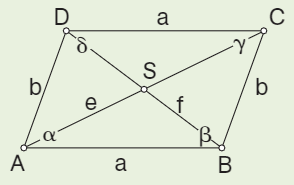 - Nasprotni stranici sta enako dolgi: |AB|=|CD|= a in   |BC|=|AD| = b.- Nasprotna notranja kota sta skladna:  in .- Kota ob isti osnovnici skupaj merita 180° (sta suplementarna).- Diagonali se razpolavljata: |AS|=|SC| in |BS|=|SD|.				   Oznake diagonal: e = |AC| in f = |BD|.- Ima dve različni višini,  in .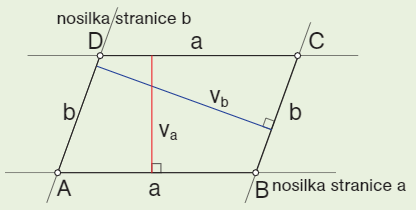  je višina na stranico a in je razdalja med vzporednima stranicama AB in CD.*  je višina na stranico b in je razdalja med stranicama AD in BC.Primer načrtovanja paralelograma: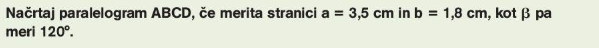 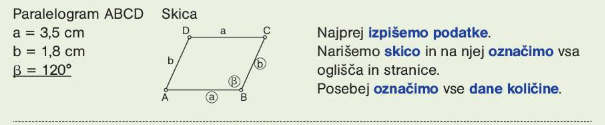 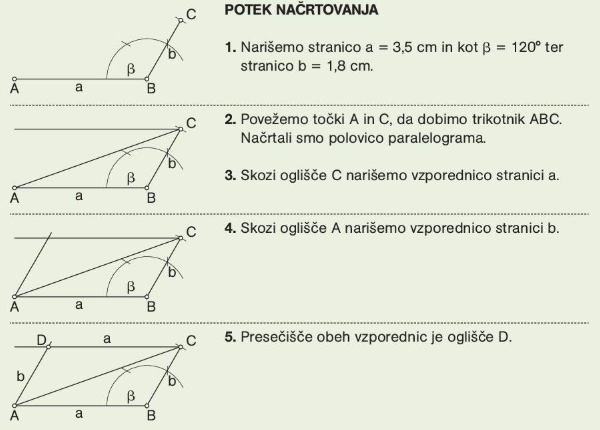 